Κατασκευές με περιοδικά ΥλικάΠεριοδικάΓόμα στικΓόμα υγρήΠινέλο Ξυλάκι χειροτεχνίας (σουβλάκια)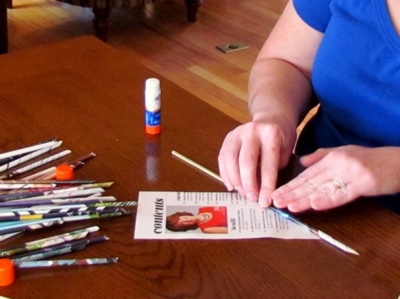 Εκτέλεση Κόψτε τη σελίδα του περιοδικού στη μέση κάθετα.Ξεκινήστε να τυλίγετε τη σελίδα πάνω στο ξυλάκι από κάτω προς τα πάνω και μόλις φτάσετε στο τέλος, κολλάτε την άκρη του περιοδικού στο ρολό που σχηματίσατε με γόμα. 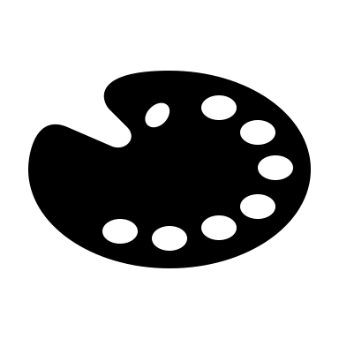 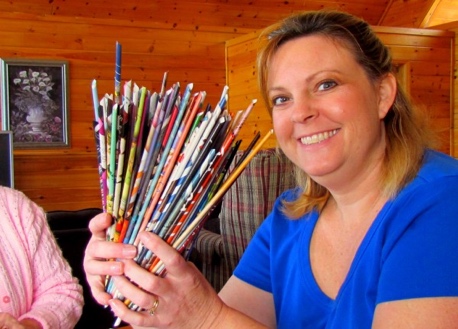 Τραβήξτε το ξυλάκι για να βγει.Δημιουργήστε ότι σχήμα σας αρέσε ή διακοσμήστε έτοιμα αντικείμενα που έχετε στο σπίτι, π.χ. κορνίζες. Αν χρειαστεί, κόψτε τα στο μέγεθος που θέλετε.Κολλήστε τα ρολάκια μεταξύ τους με υγρή γόμα και μόλις ολοκληρώσετε την κατασκευή σας, περάστε τα    και από πάνω με υγρή γόμα για να συντηρηθούν.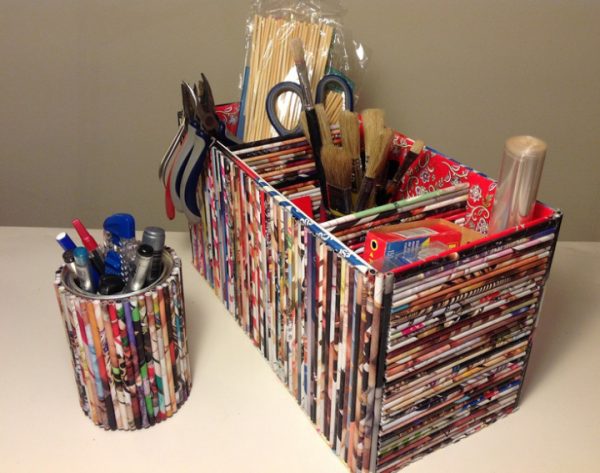 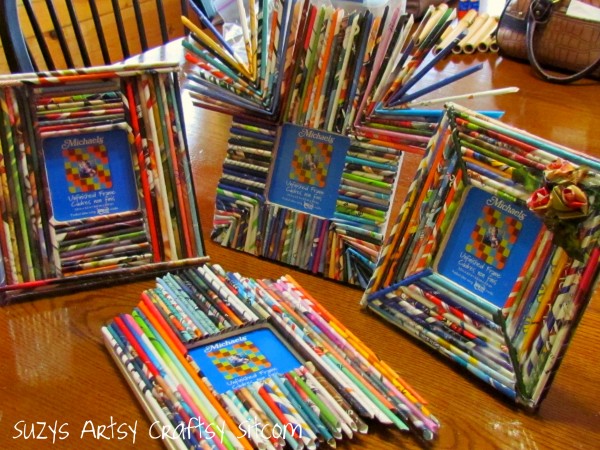 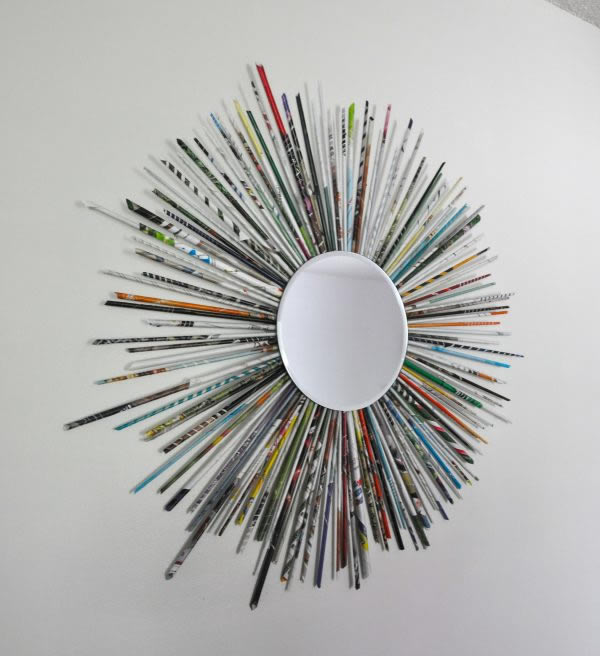 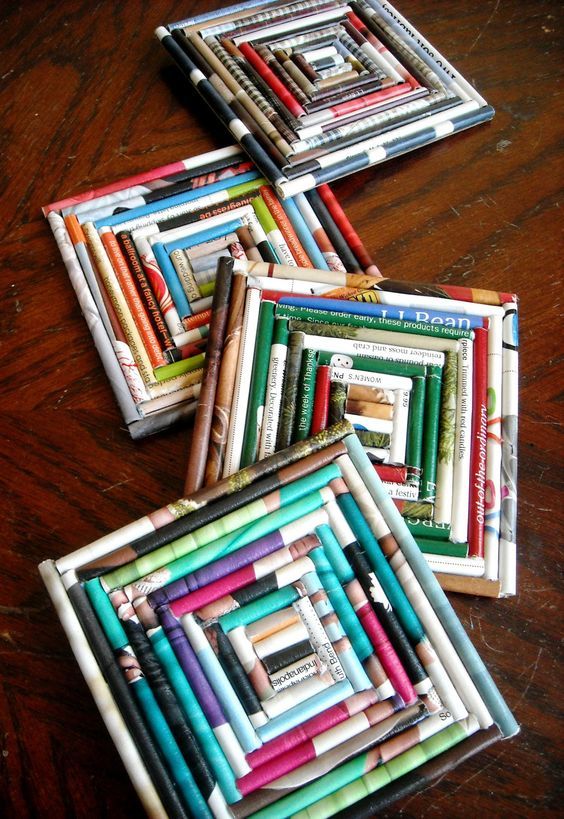 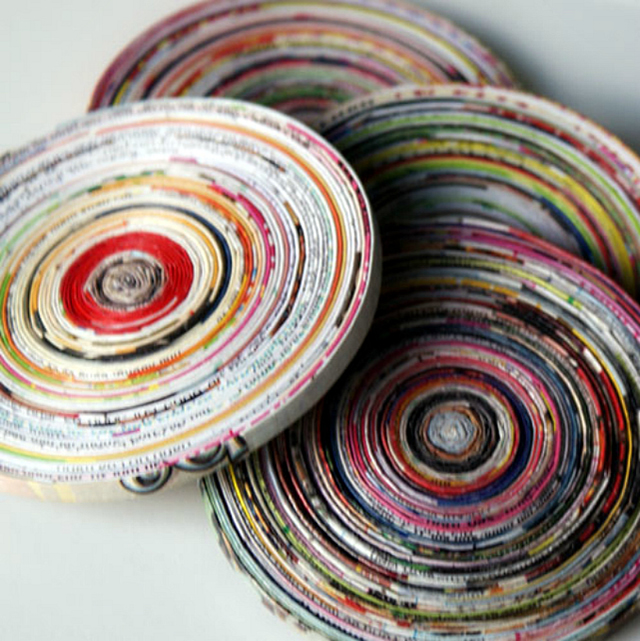 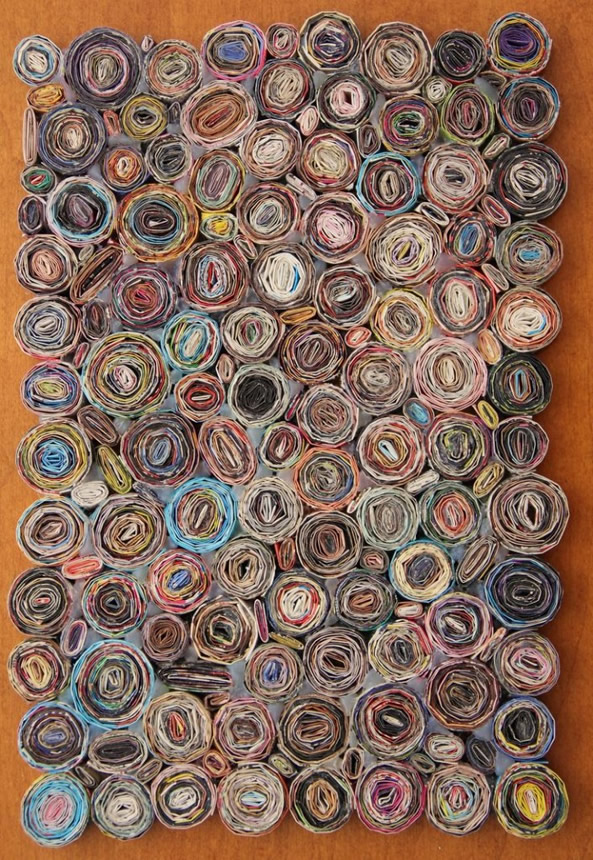 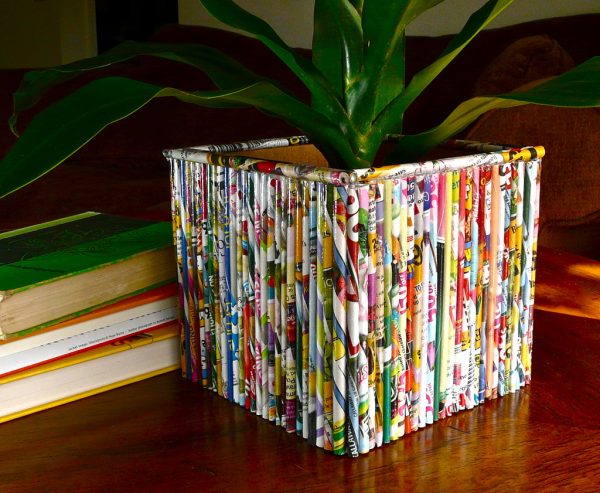 